Итоговый отчетрегиональной инновационной площадки  муниципальное бюджетное дошкольное образовательное учреждение«Яйский детский сад «Чайка»,приказ ДОиН КО о присвоении статуса «Региональная  инновационная площадка» от 30.09.2019 г. № 1835за отчётный период 2021-2022 учебный годобобщающий этап1. Общие сведения1.1. Наименование образовательной организации (полное и сокращенное, согласно Уставу), муниципальное бюджетное дошкольное образовательное учреждение «Яйский детский сад «Чайка» (МБДОУ «Яйскийдетский сад «Чайка»)территория Яйский муниципальный округ (ЯМО)1.2. Адрес, телефон, факс, электронная почта, Web-сайтАдрес: 652100, Россия, Кемеровская область - Кузбасс, Яйский муниципальный округ, пгт. Яя, ул. Пионерская, 5телефон, факс: 8 (384-41) 2-13-82электронная почта: ivanovaobds@mail.ruWeb-сайт: нет1.3. Руководитель региональной инновационной площадки от образовательной организации (Ф.И.О., должность и т.д.)Иванова Ольга Борисовна, заведующий ДОУ2. Информационно-аналитическая справка о результативности инновационной деятельности  за отчетный период:Содержание деятельности образовательной организации по реализации инновационного проектаОбщая характеристика реализации инновационного проекта:Управление инновационной деятельностью:- разработаны локальные акты, регламентирующие деятельность ОО в ходе реализации инновационного проекта:Положение о конкурсе детского рисунка среди воспитанников ДОУ «Моя будущая профессия» (декабрь 2021г.);Положение о конкурсе среди педагогов ДОУ «Все профессии важны, все профессии нужны» изготовление книги о профессиях (февраль 2022г.);Положение о конкурсе образовательных проектов среди педагогов ДОУ «В мире профессий» (апрель 2022г.);Положение о конкурсе детского рисунка среди воспитанников ДОУ «Они защищали Родину» (май 2022г.).- внутриорганизационное повышение квалификации педагогов, участвующих в инновационной деятельности, влияющее на рост эффективности инновационной деятельности образовательной организации в целом:Мастер-класс «Использование интеллект-карт по профессиям», октябрь 2021г.Семинар-практикум «Формы работы с дошкольниками по ранней профориентации», ноябрь 2021г.;Творческая мастерская «Изготовление книги «В мире профессий» в технике «Скрапбукинг», ноябрь 2021г.;Деловая игра «Мир профессий», декабрь 2021г.;Деловая игра «Аукцион идей», январь 2022г.;Мастер-класс «Умелые руки не знают скуки», февраль 2022г.Открытый просмотр образовательной деятельности в рамках «Недели мастерства» на тему: «В мире профессий», февраль 2022г.;Практический семинар «Всё о профессиях через игру», март 2022г.;Мастер-класс «Создание интерактивной игры по профориентации с помощью редактора Power Рoint», март 2022г.;Мастер-класс «Кейс-технология в ранней профориентации», апрель 2022г.;Мастер-класс «Изготовление книжки-малышки, апрель 2022г.;Деловая игра  «Играем в театр», май 2022г.Обобщение и распространение опыта работы Педагоги делились педагогическим опытом по реализации инновационного проекта- на муниципальном уровне:- на региональном уровне:Участие педагогов в конкурсах профессионального мастерства:Публикации педагогов:Программно-методическое обеспечение:- материал для родителей (консультации, информация для папок-передвижек, стендов; памятки, листовки);- картотека стихотворений, загадок, бесед, дидактических игр о профессиях;- картотека пословиц и поговорок о труде;- конспекты образовательной деятельности (беседы, занятия, экскурсии, встречи с людьми разных профессий и др.);- сценарии сюжетно-ролевых игр, развлечений, досугов; встреч с людьми разных профессий – «Гость группы»;- проекты с родителями «Профессии моих родителей»;- план методического сопровождения педагогов.Анализ и оценка результатов, полученных в ходе реализации инновационного проекта. Выявленные затруднения и проблемы, возникающие по ходу осуществления инновационной деятельности и их решение (формы, способы, периодичность). Заключения о положительных и отрицательных последствиях, проводимых изменений по ходу реализации этапов инновационной работы.Мониторинг процесса и динамики результатов инновационной работы. Мониторинг показал сплочённость и благоприятный климат коллектива, понимание педагогами мотивации, цели, результатов и способов их достижения в организации образовательной деятельности. Педагоги поддерживают положительный имидж МКДОУ, группы, используют современные педагогические технологии и методики, привлекают родителей к участию через анкетирование, конкурсы, выставки, фотовыставки профориентационной направленности.Педагогами разработаны материалы:- анкеты для педагогов, родителей;- диагностические карты по выявлению затруднений педагогов; - диагностические карты сформированности представлений о мире профессий у дошкольников.Прошли мероприятия с воспитанниками профориентационной направленности:- «Город профессий» развлечение (подготовительная к школе группа «Одуванчики»), октябрь 2021г.;- «Путешествие в мир профессий» развлечение (средняя группа «Рябинка») ноябрь 2021г.;- «Что мы знаем о профессиях» игра-викторина (подготовительная к школе группа «Одуванчики»), декабрь 2021г.; - «Что мы можем, что мы знаем?» досуг (средняя группа «Рябинка»), январь 2022г.;-  «Кем создана вещь?» викторина (старшая группа «Звёздочка»), февраль 2022г.;- «Много есть профессий разных, много всяких нужных дел» досуг (подготовительная к школе группа «Капитошка»), февраль 2022г.;- «Какими бывают профессии» досуг (младшая группа «Солнышко»), март 2022г.;- «Знатоки профессий» викторина (старшая группа «Звёздочка»), апрель 2022г.;- «Мы в профессии играем» развлечение (подготовительная к школе группа «Капитошка»), апрель 2022г.;- «Путешествие в страну «Профессия» развлечение (младшая группа «Солнышко»), май 2022г.Воспитанники 5-7 лет приняли участие в конкурсе детского рисунка среди воспитанников ДОУ «Моя будущая профессия», декабрь 2021г.В областном конкурсе профориентационных материалов «Профессия, которую я выбираю в номинации: аппликация «Город мастеров», участвовали воспитанники 6-7 лет, III место – 1, участники – 3.Диплом I степени во II Всероссийском конкурсе детского патриотического творчества «Отечеству служить бы рад!» в номинации: «Самоволка» «Военные», февраль 2022г.Считаем, что данная инновационная деятельность сыграет немаловажную роль для образовательной деятельности нашего ДОУ после его завершения. Разработанная «Дополнительная общеобразовательная общеразвивающая программа «В мире профессий» для детей от 3 до 7 лет» позволит строить образовательную деятельность по данному направлению, опираясь на полный комплект разработанных методических мероприятий, а также пополнит представления детей дошкольного возраста о мире профессий и поможет детям адаптироваться и социализироваться в современном обществе. Созданная развивающая предметно-пространственная среда, будет способствовать формированию у дошкольников интереса к профессионально-трудовой деятельности и развитию у них личностных качеств, необходимых для любой профессии.Результаты, полученные от реализации инновационной практики, будут дальнейшим маяком в деятельности нашего детского сада и заложат фундамент его плодотворного функционирования.Реализованный проект даст возможность педагогическим коллективам других образовательных учреждений использовать её в своей практической деятельности.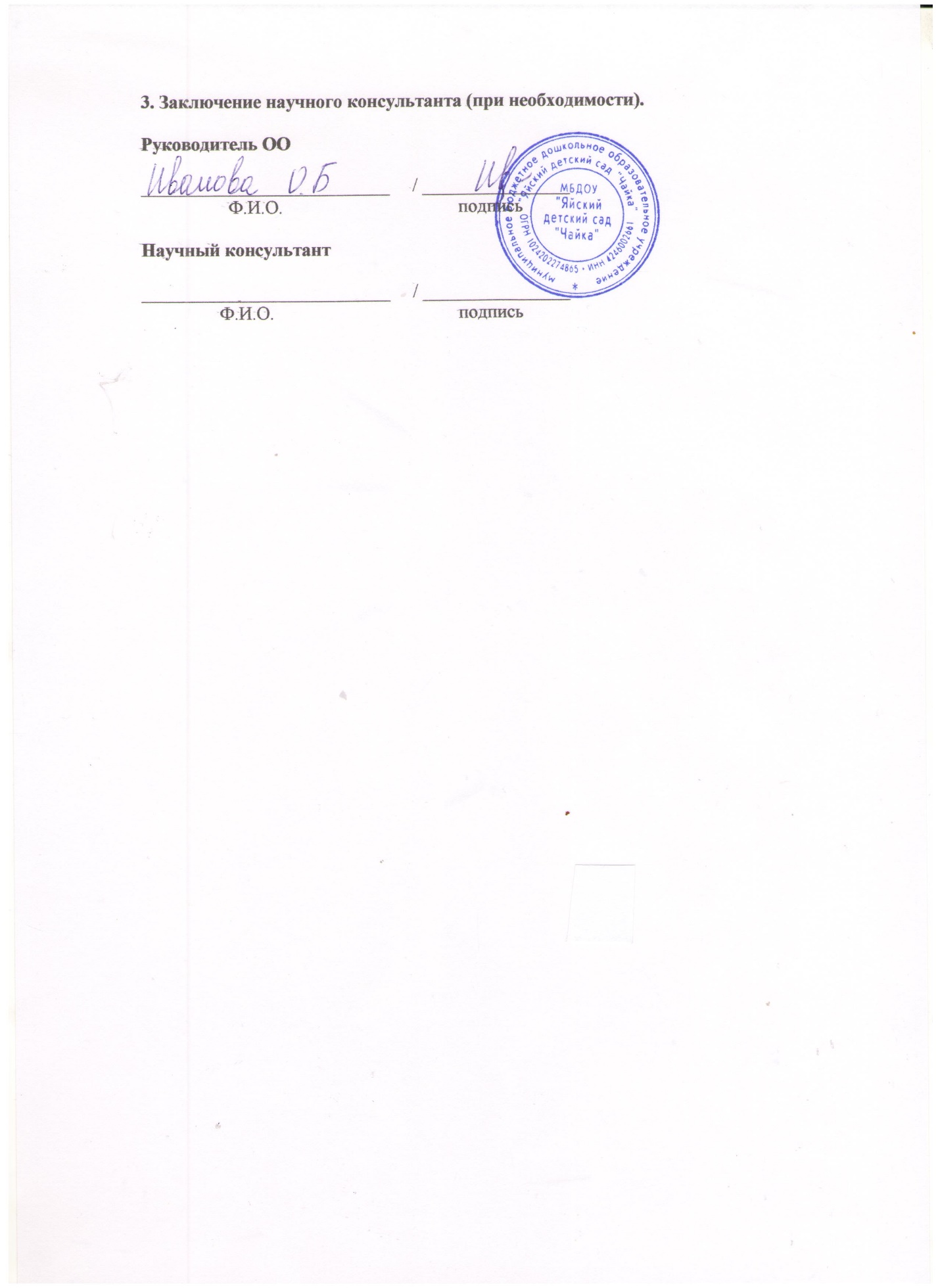 Тема – формирование у детей дошкольного возраста представлений о мире профессийЦель – реализация инновационного проекта в рамках региональной инновационной площадкив аспекте ранней профориентации детей дошкольного возрастаОбобщающий этап№п/пПереченьзапланированных мероприятий Фактическое содержание проделанной за год работыХарактеристика полученных результатов, тиражируемых продуктов, форма обмена опытом (указать форму, количество, уровень)Мастер-класс «Использование интеллект-карт по профессиям»Октябрь 2021г.Мастер-класс с педагогамиСидельцева И.Г.17 педагогов ДОУТворческая мастерская  «Изготовление книги «В мире профессий» в технике «Скрапбукинг»Ноябрь 2021г.Творческая мастерская  с педагогамиВарушкина В.В.17 педагогов ДОУФотовыставка «Профессия в кадре»Ноябрь 2021г. Фотовыставка в фойе  17 педагогов ДОУСеминар-практикум «Формы работы с дошкольниками по ранней профориентации»Ноябрь 2022г.Семинар-практикум с педагогамиМасликова Ю.И. 16 педагогов ДОУЕдиный областной день профориентации, посвящённый Международному дню инвалидовНоябрь 2021г.Прошли мероприятия:- в средней группе «Рябинка» ребята путешествовали в мире профессий на автобусе (виртуально), 15 детей;- ребята подготовительной к школе группы «Капитошка» побывали в «Городе профессий» (виртуально), 17 детейКонкурс детского рисунка среди воспитанников ДОУ «Моя будущая профессия»Декабрь 2021г.Выставка детского творчества в фойе34 воспитанника7 воспитателейДеловая игра«Мир профессий»Декабрь 2021г.Деловая игра с педагогами Абрамова Н.А.15 педагогов ДОУФотовыставка «Профессии наших родителей»Январь 2022г.Фотовыставка в каждой приёмной группе12 педагогов69 семей  Флэшмоб «Кем быть?»Январь 2022г.Детский флешмоб профессиональной направленности(дети старшего дошкольного возраста)32 ребёнкаДеловая игра «Аукцион идей»Январь 2022г.Деловая игра с педагогамиКозик М.В.17 педагогов ДОУМастер-класс «Изготовление книжки-малышки»Апрель 2022г.Мастер-класс с педагогамиКозик М.В.17 педагогов ДОУ Конкурс «Все профессии важны, все профессии нужны» (изготовление книги о профессиях)Февраль 2022г.Конкурс среди педагогов 15 педагогов ДОУ15 книгОткрытый просмотр«В мире профессий» Февраль 2022г.Открытый просмотр образовательной деятельности в рамках «Недели мастерства» 2 педагога ДОУМастер-класс «Умелые руки не знают скуки»Февраль 2022г.Мастер-класс с педагогамиМасликова Ю.И.16 педагогов ДОУФотовыставка «Играем – профессию выбираем»Март 2022г.Фотовыставка в фойе 12 педагогов ДОУ Выставка детско-родительских мини-книг «Моя профессия»Март 2022г.Выставка детско-родительских мини-книг 37 семей12 педагоговМастер-класс «Создание интерактивной игры по профориентации с помощью редактора Power Рoint»Март 2022г.Мастер-класс с педагогамиБулгакова В.М.16 педагогов ДОУПрактический семинар «Всё о профессиях через игру»Март 2022г.Практический семинар с педагогамиСидельцева И.Г.16 педагогов ДОУДеловая игра  «Играем в театр»Март 2022г.Деловая игра с педагогамиКозик М.В.17 педагогов ДОУ Конкурс «В мире профессий»Апрель 2022г.Конкурс образовательных проектов среди педагогов 12 педагогов ДОУ12 проектовМастер-класс «Кейс-технология в ранней профориентации»Апрель 2022г.Мастер-класс с педагогамиМасликова Ю.И.17 педагогов ДОУКонкурс детского рисунка среди воспитанников ДОУ «Они защищали Родину»Май 2022г.Выставка детского творчества в фойе40 воспитанников8 воспитателейЕдиный день профориентации, посвящённый Дню ПобедыМай 2022г.Прошли мероприятия:- выставка детских рисунков «Есть такая профессия – Родину защищать», 47 детей (5-7 лет);- в старшей группе «Звёздочка» ребятапобеседовали о «Военных профессиях»,16 детей;- ребята подготовительной к школе группы «Одуванчики» совместно со взрослыми оформили патриотический уголок «Они сражались за Родину»,10 детейИздание журнала ДОУ для педагогов и родителей «Увлекательный мир профессий»1 раз в кварталИздан журнал для педагогов и родителей «Увлекательный мир профессий»(№7, №8, №9)Мероприятия с воспитанниками профориентационной направленностиВ течение учебного годаПедагоги ДОУ«Гость группы» встречи с представителями различных профессий (родители) в рамках «Недели профессий»В течение учебного года5 родителей – «Гости группы» представители различных профессий посетили группы в рамках «Недели профессий»Развивающая предметно-пространственная среда, способствующая формированию интереса к профессионально-трудовой деятельностиВ течение учебного года6 уголков «Мир профессий»12 воспитателейРазвивающая предметно-пространственная среда, способствующая формированию интереса к профессионально-трудовой деятельностиВ течение учебного года10 мини-музеев12 воспитателейРазвивающая предметно-пространственная среда, способствующая формированию интереса к профессионально-трудовой деятельностиВ течение учебного года18 Лэпбуков 18 педагоговРазвивающая предметно-пространственная среда, способствующая формированию интереса к профессионально-трудовой деятельностиВ течение учебного года52 мини-книги 37 семей15 педагоговРазвивающая предметно-пространственная среда, способствующая формированию интереса к профессионально-трудовой деятельностиВ течение учебного годаУниверсальная ширма «Калейдоскоп профессий» (7 секций)15 педагоговРазвивающая предметно-пространственная среда, способствующая формированию интереса к профессионально-трудовой деятельностиВ течение учебного года9 интеллект-карт4 воспитателяРазвивающая предметно-пространственная среда, способствующая формированию интереса к профессионально-трудовой деятельностиВ течение учебного года23 мобильных мастерских (для сюжетно-ролевых игр)ЗадачиДостигнутые результатыСоздать условия для информирования общественности о реализацииинновационного проектаРазмещение информациина сайте МБДОУ о ходе инновационной деятельности (https://chaikayaya.kuz-edu.ru/index.php?id=24355)Публикация в социальных сетях, мессенджерах.Издание журнала ДОУ для педагогов и родителей «Увлекательный мир профессий» 1 раз в кварталПолучить  лицензию на осуществление дополнительного образованияИмеется лицензия на осуществление дополнительного образования детей и взрослыхОказать помощь родителям (законным представителям) в оформлении и активации сертификата дополнительного образования детям 5-7 лет 100% воспитанников 5-7 лет имеют сертификат дополнительного образованияЗачислить воспитанников 5-7 лет на обучение по дополнительной общеобразовательной общеразви-вающей программе «В мире профессий» в системе «Электронной школы 2.0»44 воспитанника 5-7 лет зачислены на обучение по дополнительной общеобразовательной обще-развивающей программе «В мире профессий»в системе «электронной школы 2.0»Апробировать дополнительную общеобразовательную общеразви-вающую программу «В мире профессий» для детей дошкольного возрастаДополнительная общеобразовательнаяобщеразви-вающая программа «В мире профессий» прошла положительную апробацию.У детей дошкольного возраста имеются представления о профессиях Кузбасса, посёлка; о видах производственного труда (шитьё, производство продуктов питания, строительство), социальной сферы (медицина, торговля, образование)Пополнить развивающую пред-метно-пространственную среду, способствующую формированию интереса к профессионально-трудовой деятельности- 23 мобильных мастерских- 18 Лэпбуков по профессиям- 6 уголков «Мир профессий»- 10 мини-музеев- 9 интеллект-карт- 52 мини-книг о профессиях- ширма «Калейдоскоп профессий»Способствовать профессиональ-ному развитию педагогов в организации профориетационной деятельностиРазработаны методические материалы для педагогов (конспекты образовательной деятельности, сценарии мероприятий и т.д.). Непрерывное профессиональное развитие педагогов в данном аспекте в соответствии плана методического сопровождения педагоговПовышать компетентность родителей (законных представи-телей) и вовлечение их в реализацию проектаСотрудничество с семьями воспитанников через активные формы («Гость группы» – 5 родителей; презентация «Моя профессия»: «Моя мама кулинар», «Мой папа электромонтёр», «Моя мама актриса»; изготовление книги о своей профессии, фотовыставки – 6 (в каждой возрастной группе) и др.)Обобщить опыт работы педагогов по организациипрофориентацион-ной деятельности в ДОУ.Транслирование опыта педагогов:- 10 (63%) педагогов (12 мероприятий: открытые просмотры, мастер-классы, семинары и т.д.) на уровне ДОУ;- 14 (88%) педагогов (4 мероприятия) на муниципальном уровне;- 4 (25%) педагога (6 мероприятий) на региональном уровне.Педагоги опубликовали 16 статей:- 8 статей (7 педагогов) в СМИ Фонд 21 века;- 6 статей (6 педагогов) в журнале «Современный урок»;- 1 статья (1 педагог) на портале «Профориентир»; - 1 статья (1 педагог) в КРИПКиПРО.Педагоги приняли участие в конкурсах: 16 (100%) педагогов на уровне ДОУ; на уровне муниципалитета – 3 конкурса, 3 (19%) педагога (победитель – 1, лауреат – 2);на региональном уровне – 4 конкурса, 5 (31%) педагогов (I место – 1, II место – 1, участие – 2); Всероссийский уровень – 5 конкурсов, 7 (44%) педагогов (I место – 7, II место – 1, III место – 1, участие – 5;Подготовить продукт деятель-ности региональной инновацион-ной площадки- Дополнительная общеобразовательная общераз-вивающая программа социально-гуманитарной направленности «В мире профессий» для детей 3-7 лет;- Методические рекомендации к дополнительной общеобразовательной общеразвивающей прог-рамме социально-гуманитарной направленности «В мире профессий» для детей 3-7 лет;- «Калейдоскоп профессий». Конспекты образова-тельной деятельности для детей 3-7 лет (Методическое пособие);- «В мире профессий». Сборник мобильных мастерских (Методическое пособие);- 9 номеров журнала для педагогов и родителей «Увлекательный мир профессий»Составить анализ реализации инновационной деятельностиСоставлен свод-анализ реализации инновационной деятельностиУчреждение, датаНазвание мероприятияТема выступленияУчастникРайонное родительское онлайн-собрание (январь 2022г.)«Ориентир – профессиональное самоопределение ребёнка»Видеоролик «Формирование представлений о мире профессий у дошкольников»Козик М.В., старший воспитательМаркова М.С., учитель-логопедМасликова Ю.И.,  воспитательБуробина А.Б., инструктор по физ.культуреРайонное методическое объединение педагогов ДО МБДОУ «Яйский детский сад «Солнышко», онлайн(февраль 2022г.)«Реализация инновационных практик в ДОУ»Ознакомление дошкольников  с миром труда и профессий в условиях системно-деятельностного подходаИванова О.Б., заведующий ДОУКозик М.В., старший воспитательЯрмарка педагогических идей среди работников дошкольного образования МБДОУ «Яйский детский сад «Ромашка»(апрель 2022г.) «Использование инновационных технологий в 
ДОУ»Презентация проекта «Знакомство с профессией «Повар» в рамках реализации областной инновационной площадкиПустовитова Э.А., воспитательСухарева В.Н., воспитательРайонное методическое объединение воспитателей ЯМО МБДОУ «Яйский детский сад «Чайка»(апрель 2022г.)«Ознакомление дошкольников с миром труда и профессий»Видеоролик «Лучшая воспитывающая среда трудовой направленности»Творческая группа:Козик М.В., старший воспитательМаркова М.С., учитель-логопедМасликова Ю.И.,  воспитательСидельцева И.Г., воспитательРайонное методическое объединение воспитателей ЯМО МБДОУ «Яйский детский сад «Чайка»(апрель 2022г.)«Ознакомление дошкольников с миром труда и профессий»Видеоролик «Агитбригада «Военные» воспитанники подготовительной к школе группы «Солнышко» Пустовитова Э.А., воспитательСухарева В.Н., воспитательРайонное методическое объединение воспитателей ЯМО МБДОУ «Яйский детский сад «Чайка»(апрель 2022г.)«Ознакомление дошкольников с миром труда и профессий»Показ сказки «Колосок», воспитанники подготовительной к школе группы «Капитошка»Песня «Самовар» воспитанники старшей группы «Звёздочка»Песня «Балалайка» воспитанники подготовительной к школе группы «Капитошка»Масликова Ю.И., воспитательШарова Т.М., воспитательСоловьева И.Э., музыкальный руководительРайонное методическое объединение воспитателей ЯМО МБДОУ «Яйский детский сад «Чайка»(апрель 2022г.)«Ознакомление дошкольников с миром труда и профессий»Видеоролик «Агитбригада «Врачи» воспитанники подготовительной к школе группы «Капитошка»Масликова Ю.И., воспитательШарова Т.М., воспитательРайонное методическое объединение воспитателей ЯМО МБДОУ «Яйский детский сад «Чайка»(апрель 2022г.)«Ознакомление дошкольников с миром труда и профессий»Презентация проекта «Жить – родине служить» (Военные)Сухарева В.Н., воспитательРайонное методическое объединение воспитателей ЯМО МБДОУ «Яйский детский сад «Чайка»(апрель 2022г.)«Ознакомление дошкольников с миром труда и профессий»Презентация проекта «Космонавты»Сидельцева И.Г., воспитательРайонное методическое объединение воспитателей ЯМО МБДОУ «Яйский детский сад «Чайка»(апрель 2022г.)«Ознакомление дошкольников с миром труда и профессий»Презентация книги «Пожарный»Варушкина В.В., воспитательРайонное методическое объединение воспитателей ЯМО МБДОУ «Яйский детский сад «Чайка»(апрель 2022г.)«Ознакомление дошкольников с миром труда и профессий»Презентация книги «Геолог»Петрова В.Е., воспитательРайонное методическое объединение воспитателей ЯМО МБДОУ «Яйский детский сад «Чайка»(апрель 2022г.)«Ознакомление дошкольников с миром труда и профессий»Презентация дидактического пособия –  ширма «Калейдоскоп профессий»Сидельцева И.Г., воспитательРайонное методическое объединение воспитателей ЯМО МБДОУ «Яйский детский сад «Чайка»(апрель 2022г.)«Ознакомление дошкольников с миром труда и профессий»Презентация дидактического пособия – лэпбук «В мире профессий»Маркова М.С., учитель-логопедРайонное методическое объединение воспитателей ЯМО МБДОУ «Яйский детский сад «Чайка»(апрель 2022г.)«Ознакомление дошкольников с миром труда и профессий»Презентация журнала «Увлекательный мир профессий»Булгакова В.М, воспитательРайонное методическое объединение воспитателей ЯМО МБДОУ «Яйский детский сад «Чайка»(апрель 2022г.)«Ознакомление дошкольников с миром труда и профессий»Презентация РППС в группах «Мобильные мастерские»:- средняя группа;- старшая группа- подготовительная к школе группаМасликова Ю.И., воспитательШарова Т.М., воспитательПустовитова Э.А, воспитательДанилова О.В., воспитательУчреждение, датаНазвание мероприятияТема выступленияУчастникКРИПКиПРОг. Кемерово (19 января 2022г.)I региональная ярмарка инноваций «Прорыв»в рамках январской площадки Конференци Аля «8К: Управляя изменениями»Видеоролик «Формирование у детей дошкольного возраста представлений о мире профессий»Козик М.В., старший воспитательМаркова М.С., учитель-логопедКРИПКиПРОг. Кемерово (19 января 2022г.)I региональная ярмарка инноваций «Прорыв»в рамках январской площадки Конференци Аля «8К: Управляя изменениями»Презентация «Дидактического пособия Лэпбук «В мире профессий»Маркова М.С., учитель-логопедКРИПКиПРОг. Кемерово (19 января 2022г.)I региональная ярмарка инноваций «Прорыв»в рамках январской площадки Конференци Аля «8К: Управляя изменениями»Мастер-класс «Web-квест «Выбираем профессию вместе с Машей»Булгакова В.М., воспитательКРИПКиПРОг. Кемерово (19 января 2022г.)I региональная ярмарка инноваций «Прорыв»в рамках январской площадки Конференци Аля «8К: Управляя изменениями»Презентация напольной ширмы «Калейдоскоп профессий»Сидельцева И.Г., воспитательКРИПКиПРОг. Кемерово,   веб-формат(февраль 2022г.)Кузбасский образовательный форум 2022Видеоролик о Web-квесте «Выбираем профессию вместе с Машей»Булгакова В.М., воспитательКРИПКиПРОг. Кемерово,   веб-формат(февраль 2022г.)Воркшоп  «Использование данных комплексного мониторинга для оценки инновационного потенциала муниципальной системы образования (из опыта работы образовательных организаций Яйского МО)» Формирование у детей дошкольного возраста представлений о мире профессийИванова О.Б., заведующий ДОУКозик М.В., старший воспитательКРИПКиПРО г. Кемерово, (онлайн) (февраль 2022г.) Экспертная сессия координационного совета по инновационной и экспериментальной деятельностиПромежуточный отчёт практического этапа реализации инновационного проекта «Формирование у детей дошкольного возраста представлений о мире профессий» за 2020-2021 учебный годИванова О.Б., заведующий ДОУКозик М.В., старший воспитательКРИПКиПРОг. Кемерово,веб-формат (17-18 марта 2022г.)III Всероссийский баркемп «Дошкольное образование: инновационные проекты и эффективные практики»Мастер-класс «Создание мультипликационных фильмов в ДОУ профориентационнойнаправленности» Сидельцева И.Г., воспитательКРИПКиПРОг. Кемерово,веб-формат (апрель 2022г.)«Внедрение цифровой образовательной среды в дошкольном образовании: эффективные практики» Создание мультипликационных фильмов профориентационнойнаправленностиСидельцева И.Г., воспитательУровень, датаТема конкурсаФ.И.О. участникаРезультатМуниципальный этап областного конкурса (декабрь 2021г.)«Инновации в образовании»Козик М.В.Победитель Муниципальный этап областного конкурса (февраль 2022г.)«Педагогические таланты Кузбасса»Козик М.В.Победитель Муниципальный этап областного конкурса (февраль 2022г.)«Педагогические таланты Кузбасса»Булгакова В.М.Победитель Областной (декабрь 2021г.)Конкурс методических разработок профориентационного содержания «Профориентир – 2021»Козик М.В.I местоОбластной (февраль 2022г.)Конкурс лучшей воспитывающей среды в дошкольных образовательных организацияхКозик М.В.Маркова М.С.Масликова Ю.И Сидельцева И.Г.Участие, сертификат 3000 рублейОбластной (март 2022г.)«Инновации в образовании»Козик М.В.II местоОбластной«Педагогические таланты Кузбасса»Козик М.В.Участие IX Всероссийский конкурс (сентябрь 2021г.)«Воспитатели России»Козик М.В.III местоIX Всероссийский конкурс (сентябрь 2021г.)«Воспитатели России»Масликова Ю.И.Участие Всероссийский педагогический конкурс (ноябрь 2021.)«Мой лучший проект»Сидельцева И.Г.Диплом I степениВсероссийский педагогический конкурс (ноябрь 2021.)«Мой лучший проект»Козик М.В.Диплом I степениВсероссийский педагогический конкурс (ноябрь 2021.)«Мой лучший проект»Масликова Ю.И.Диплом I степениВсероссийский педагогический конкурс (ноябрь 2021.)«Мой лучший проект»Шарова Т.М.Диплом I степениВсероссийский педагогический конкурс (ноябрь 2021.)«Мой лучший проект»Сухарева В.Н.Диплом I степениВсероссийский педагогический конкурс (ноябрь 2021.)«Мой лучший проект»Пустовитова Э.А.Диплом I степениВсероссийский педагогический конкурс (ноябрь 2021.)«Мой лучший проект»Булгакова В.М.Диплом I степениВсероссийский педагогический конкурс (декабрь 2021г.)«Творческий воспитатель – 2021»	Сухарева В.Н.	Участие Всероссийский педагогический конкурс (декабрь 2021г.)«Творческий воспитатель – 2021»Масликова Ю.И.Участие Всероссийский педагогический конкурс (декабрь 2021г.)«Творческий воспитатель – 2021»Булгакова В.М.УчастиеВсероссийский педагогический конкурс (январь 2022г.)«Педагогические секреты»Козик М.В.II местоВсероссийский педагогический конкурс (январь 2022г.)«Педагогические секреты»Сидельцева И.Г.Участие III Всероссийский педагогический конкурс (март 2022г.)«Моя лучшая презентация»Козик М.В.II местоИздательство Название источника (сборника)Тема статьиУчастник Всероссийское сетевое издание для педагогов и учащихся образовательных учреждений  «Фонд Образовательной и Научной Деятельности 21 века»  (ноябрь 2021г.)ФОНД 21 векаЖить – Родине служитьСухарева В.Н.Всероссийское сетевое издание для педагогов и учащихся образовательных учреждений  «Фонд Образовательной и Научной Деятельности 21 века»  (ноябрь 2021г.)ФОНД 21 векаПрофессии наших родителейПустовитова Э.А.Всероссийское сетевое издание для педагогов и учащихся образовательных учреждений  «Фонд Образовательной и Научной Деятельности 21 века»  (ноябрь 2021г.)ФОНД 21 века Путешествие в мир профессийМасликова Ю.И.Всероссийское сетевое издание для педагогов и учащихся образовательных учреждений  «Фонд Образовательной и Научной Деятельности 21 века»  (ноябрь 2021г.)ФОНД 21 векаВсе в мире любят мультики. Я тоже их люблюБулгакова В.М.Всероссийское сетевое издание для педагогов и учащихся образовательных учреждений  «Фонд Образовательной и Научной Деятельности 21 века»  (ноябрь 2021г.)ФОНД 21 векаРанняя профессиональная ориентация в дошкольной образовательной организацииКозик М.В.Всероссийское сетевое издание для педагогов и учащихся образовательных учреждений  «Фонд Образовательной и Научной Деятельности 21 века»  (ноябрь 2021г.)ФОНД 21 векаКем быть?Сидельцева И.Г.Всероссийское сетевое издание для педагогов и учащихся образовательных учреждений  «Фонд Образовательной и Научной Деятельности 21 века»  (ноябрь 2021г.)ФОНД 21 векаВ мире профессийШарова Т.М.Всероссийский педагогический  журнал «Современный урок» (декабрь 2021г.)  «Современный урок» Применение информационно-коммуникационных технологий в ранней профориентации в ДОУБулгакова В.М.Всероссийский педагогический  журнал «Современный урок» (декабрь 2021г.)  «Современный урок» Жить – Родине служитьСухарева В.Н.Всероссийский педагогический  журнал «Современный урок» (декабрь 2021г.)  «Современный урок» Путешествие в мир транспортаБулынина Л.О.Всероссийский педагогический  журнал «Современный урок» (декабрь 2021г.)  «Современный урок»  «Путешествие в мир профессий» Педагогический проектМасликова Ю.И.Всероссийский педагогический  журнал «Современный урок» (январь 2021г.)  «Современный урок»Дополнительная общеобразовательная общеразвивающая программа «В мире профессий» для детей 3-7 летКозик М.В.Всероссийский педагогический  журнал «Современный урок» (январь 2021г.)  «Современный урок»«Планета детства» проект профориентационной направленностиСидельцева И.Г.Профориентационный портал Кузбасса «Профориентир» (февраль 2022г.) «Профориентир»Дополнительная общеобразовательная общеразвивающая программа социально-гуманитарной направленности «В мире профессий» для детей 3-7 летКозик М.В.Всероссийское сетевое издание для педагогов и учащихся образовательных учреждений  «Фонд Образовательной и Научной Деятельности 21 века»  (март 2022г.)ФОНД 21 векаОзнакомление дошкольников с миром труда и профессий в условиях системно-деятельностного подходаКозик М.В.КРИПКиПРО г. Кемерово, 2022Современные подходы к развитию системы дошкольного образования: теория, практика и тенденции.Материалы IX Всероссийской научно-практической конференцииО мире труда и профессий дошкольникамКозик М.В.Затруднения и проблемыРешение затруднений и проблемОтсутствие мотивации у родителей к сотрудничествуВовлечение родителей (законных представителей) к участию в творческих конкурсах, выставках, фотовыставках и т.д.Отсутствие мотивации у родителей к сотрудничествуПривлечение родителей в составлении презентаций «Профессии моих родителей»Отсутствие мотивации у родителей к сотрудничествуИнформация на сайте МБДОУ, стендах ДОУ Публикация в социальных сетях, мессенджерахОтсутствие мотивации у родителей к сотрудничествуИздание журнала для педагогов и родителей «Увлекательный мир профессий» 1 раз в кварталНедостаточное использование ресурсов социального партнёрстваВиртуальные экскурсии, видеоролики, презентации